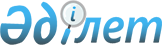 О внесении изменений в приказ Министра охраны окружающей среды Республики Казахстан от 16 апреля 2012 года № 110-ө "Об утверждении Методики определения нормативов эмиссий в окружающую среду"
					
			Утративший силу
			
			
		
					Приказ Министра энергетики Республики Казахстан от 8 июня 2016 года № 238. Зарегистрирован в Министерстве юстиции Республики Казахстан 14 июля 2016 года № 13925. Утратил силу приказом Министра экологии, геологии и природных ресурсов Республики Казахстан от 10 марта 2021 года № 63,
      Сноска. Утратил силу приказом Министра экологии, геологии и природных ресурсов РК от 10.03.2021 № 63 (вводится в действие с 01.07.2021).
      ПРИКАЗЫВАЮ:
      1. Внести в приказ Министра охраны окружающей среды Республики Казахстан от 16 апреля 2012 года № 110-ө "Об утверждении Методики определения нормативов эмиссий в окружающую среду" (зарегистрированный в Реестре государственной регистрации нормативных правовых актов за № 7664, опубликованный 11 июня 2012 года в газете "Казахстанская правда" № 220-221 (27039-27040)) следующие изменения:
      заголовок изложить в следующей редакции:
      "Об утверждении Методики определения нормативов эмиссий в окружающую среду";
      в Методике определения нормативов эмиссий в окружающую среду, утвержденной указанным приказом:
      в пункты 4, 5, 6 и 7 внесены изменения на казахском языке, указанные пункты на русском языке не изменяются;
      в пункт 10 внесено изменение на казахском языке, указанный пункт на русском языке не изменяется;
      в пункты 12, 13 и 14 внесены изменения на казахском языке, указанные пункты на русском языке не изменяются;
      часть вторую пункта 15 изложить в следующей редакции:
      "Перечень загрязняющих веществ, для которых устанавливаются нормативы эмиссий, утвержден приказом Министра энергетики Республики Казахстан от 21 января 2015 года № 26 "Об утверждении Перечня загрязняющих веществ и видов отходов, для которых устанавливаются нормативы эмиссий" (зарегистрированный в Реестре государственной регистрации нормативных правовых актов за № 10302).";
      в пункты 16, 17 и 18 внесены изменения на казахском языке, указанные пункты на русском языке не изменяются;
      пункты 22 и 23 изложить в следующей редакции:
      "22. При нормировании ПДВ осуществляется оценка достаточности размера санитарно-защитной зоны (далее – СЗЗ) объекта. Размер и порядок определения режима СЗЗ устанавливаются Санитарными правилами "Санитарно-эпидемиологические требования по установлению санитарно-защитной зоны производственных объектов", утвержденными приказом Министра национальной экономики Республики Казахстан от 20 марта 2015 года № 237 (далее – Санитарные правила) (зарегистрированный в Реестре государственной регистрации нормативных правовых актов за № 11124).
      23.Нормирование выбросов вредных веществ в атмосферу основано на необходимости соблюдения гигиенических критериев качества атмосферного воздуха населенных мест.
      При этом требуется выполнение соотношения: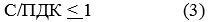 
      где С - расчетная концентрация вредного вещества в приземном слое воздуха;
      ПДК – предельно допустимая концентрация вредного вещества в атмосферном воздухе населенных мест, согласно Санитарным правилам.
      В качестве гигиенических нормативов для атмосферного воздуха населенных мест в целях нормирования выбросов в атмосферу принимаются значения предельно допустимых максимально-разовых концентраций потенциально-опасных химических веществ (ПДКм.р.), в случае отсутствия ПДКм.р. принимаются значения ориентировочно безопасных уровней воздействия потенциально-опасных химических веществ (ОБУВ).
      Если для вещества имеется только предельно допустимая среднесуточная концентрация (ПДКс.с.), то для него требуется выполнение соотношения: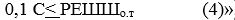 ;


      в пункт 24 внесены изменения на казахском языке, указанный пункт на русском языке не изменяется;
      пункты 25, 26, 27 и 28 изложить в следующей редакции:
      "25. При установлении ПДВ для источника загрязнения атмосферы учитываются выданные Республиканским государственным предприятием на праве хозяйственного ведения "Казгидромет" Министерства энергетики Республики Казахстан (далее - Казгидромет) значения фоновых концентраций вредных веществ в воздухе Сф (мг/м3) от остальных источников (в том числе от автотранспорта) города или другого населенного пункта. Для этого в соотношении (3) вместо С принимается С + Сф.
      26. Расчеты загрязнения атмосферы при установлении ПДВ производятся в соответствии с Методикой расчета концентраций вредных веществ в атмосферном воздухе от выбросов предприятий, утвержденной приказом Министра окружающей среды и водных ресурсов Республики Казахстан от 12 июня 2014 года № 221-Ө (зарегистрированный в Реестре государственной регистрации нормативных правовых актов за № 9585), по программам, согласованным в установленном порядке.
      27. Документация, устанавливающая нормативы выбросов, утвержденная руководителем предприятия (заказчиком), представляется на государственную экологическую экспертизу в соответствии со статьей 49 Экологического Кодекса Республики Казахстан.
      28. Нормативы ПДВ пересматриваются не реже одного раза в десять лет.
      Причинами пересмотра ранее установленных нормативов предельно-допустимых выбросов до истечения срока их действия по инициативе предприятия являются:
      1) необходимость учета новых или изменения параметров существующих источников загрязнения атмосферы;
      2) реорганизация юридического лица-природопользователя, приводящая к сокращению или увеличению числа источников выбросов, в случае реорганизации предприятия в составе документации по установлению ПДВ необходимо представление разделительного баланса по источникам выбросов.";
      в пункт 29 внесены изменения на казахском языке, указанный пункт на русском языке не изменяется;
      в пункты 35, 36, 37 и 38 внесены изменения на казахском языке, указанные пункты на русском языке не изменяются;
      в пункт 41 внесены изменения на казахском языке, указанный пункт на русском языке не изменяется;
      пункт 42 изложить в следующей редакции:
      "42. Перечень загрязняющих веществ, для которых устанавливаются нормативы эмиссий, утвержден приказом Министра энергетики Республики Казахстан от 21 января 2015 года № 26 "Об утверждении Перечня загрязняющих веществ и видов отходов, для которых устанавливаются нормативы эмиссий" (зарегистрированный в Реестре государственной регистрации нормативных правовых актов за № 10302).
      Расчетные условия (исходные данные) для определения величины ПДС выбираются по данным за предыдущие три года или же перспективным, менее благоприятным значениям, если они достоверно известны по ранее согласованным проектам расширения, реконструкции.";
      в пункты 43, 44, 45 внесены изменения на казахском языке, указанные пункты на русском языке не изменяются;
      в пункт 47 внесены изменения на казахском языке, указанный пункт на русском языке не изменяется;
      в пункты 50, 51, 52, 53 и 54 внесены изменения на казахском языке, указанные пункты на русском языке не изменяются;
      в пункты 56 и 57 внесены изменения на казахском языке, указанные пункты на русском языке не изменяются;
      пункт 59 изложить в следующей редакции:
      "59. При расчетах ПДС веществ со сточными водами, отводимыми на рельеф местности и поля фильтрации, исходят из того, что предельно допустимая концентрация этого вещества (Спдс) с учетом разбавления (n) фильтрующихся вод в потоке подземных вод не превышала фоновую концентрацию загрязняющего вещества в водоносном горизонте (Сф):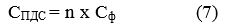 
      где n – кратность разбавления профильтровавшихся вод, в потоке подземных вод;
      Сф - фоновая концентрация загрязняющего вещества в водоносном горизонте. Сф определяется по наблюдательным скважинам, расположенным за пределами купола растекания. Для вновь проектируемых объектов в качестве фоновых принимаются предельно допустимые концентрации для водных объектов культурно-бытового пользования (II категория водопользования - для отдыха населения, а также водоемы в черте населенных мест) Сф = ПДКк.б.";
      "Кратность разбавления определяется по формуле: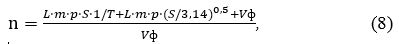 
      где Vф – расчетная величина расхода фильтрационных вод: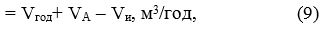 
      где Vгод – объем сточных вод, отводимых на фильтрационное поле, м3/год;
      VА – количество среднегодовых атмосферных осадков, выпадающих на фильтрационное поле, м3/год;
      VИ – объем испаряющейся влаги с этой поверхности, м3/год;
      L – безразмерный коэффициент учета мощности водоносного горизонта при смешении фильтрующихся сточных вод с подземными водами;
      m – мощность водоносного горизонта, м;
      р – пористость водоносных пород, безразмерный коэффициент;
      S – площадь фильтрационного поля, м2;
      Т – расчетное время, на конец которого концентрация загрязняющих веществ в подземных водах под фильтрационным полем не должна превышать предельно допустимое значение, годы: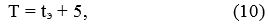 
      где tэ – проектный (намечаемый) срок сброса на рельеф местности;
      Х – длина пути, проходимая подземными водами за один год: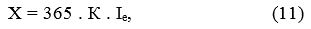 
      где К – коэффициент фильтрации, м/сут;
      Iе – градиент уклона естественного потока подземных вод, безразмерная величина.
      Радиус купола растекания определяется по формуле: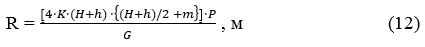 
      где К – коэффициент фильтрации, м/сут;
      Н - первоначальная глубина залегания грунтовых вод от дна полей фильтрации, м;
      H - глубина воды на полях фильтрации, м;
      M - мощность водоносного горизонта, м;
      Р – периметр фильтрационного поля, м;
      G – расход сточных вод, поступающих на поля фильтрации, м3/сут.";
      в пункты 60, 61, 62, 63, 64, 65 внесены изменения на казахском языке, указанные пункты на русском языке не изменяются;
      пункт 67 изложить в следующей редакции:
      "67. Нормативы ПДС пересматриваются:
      по истечении срока действия не реже одного раза в десять лет;
      при изменении технических условий эксплуатации оборудования предприятия.";
      пункт 68 исключить;
      в пункты 71 и 72 внесены изменения на казахском языке, указанные пункты на русском языке не изменяются;
      в приложение 2 внесены изменения на казахском языке, указанное приложение на русском языке не изменяется;
      в приложение 3 внесены изменения на казахском языке, указанное приложение на русском языке не изменяется;
      в приложение 4 внесены изменения на казахском языке, указанное приложение на русском языке не изменяется;
      в приложение 5 внесены изменения на казахском языке, указанное приложение на русском языке не изменяется;
      в приложение 9 внесены изменения на казахском языке, указанное приложение на русском языке не изменяется.
      2. Комитету экологического регулирования, контроля и государственной инспекции в нефтегазовом комплексе Министерства энергетики Республики Казахстан в установленном законодательством Республики Казахстан порядке обеспечить:
      1) государственную регистрацию настоящего приказа в Министерстве юстиции Республики Казахстан;
      2) направление копии настоящего приказа на официальное опубликование в периодические печатные издания и информационно-правовую систему "Әділет" в течение десяти календарных дней после его государственной регистрации в Министерстве юстиции Республики Казахстан, а также в Республиканское государственное предприятие на праве хозяйственного ведения "Республиканский центр правовой информации" Министерства юстиции Республики Казахстан" в течение пяти рабочих дней со дня получения зарегистрированного приказа для внесения в эталонный контрольный банк нормативных правовых актов Республики Казахстан;
      3) размещение настоящего приказа на официальном интернет-ресурсе Министерства энергетики Республики Казахстан и интранет-портале государственных органов;
      4) в течение десяти рабочих дней после государственной регистрации настоящего приказа в Министерстве юстиции Республики Казахстан представление в Департамент юридической службы Министерства энергетики Республики Казахстан сведений об исполнении мероприятий, предусмотренных подпунктами 2) и 3) настоящего пункта.
      3. Контроль за исполнением настоящего приказа возложить на курирующего вице-министра энергетики Республики Казахстан.
      4. Настоящий приказ вводится в действие по истечении десяти календарных дней после дня его первого официального опубликования.
					© 2012. РГП на ПХВ «Институт законодательства и правовой информации Республики Казахстан» Министерства юстиции Республики Казахстан
				
Министр энергетики
Республики Казахстан
К. Бозумбаев